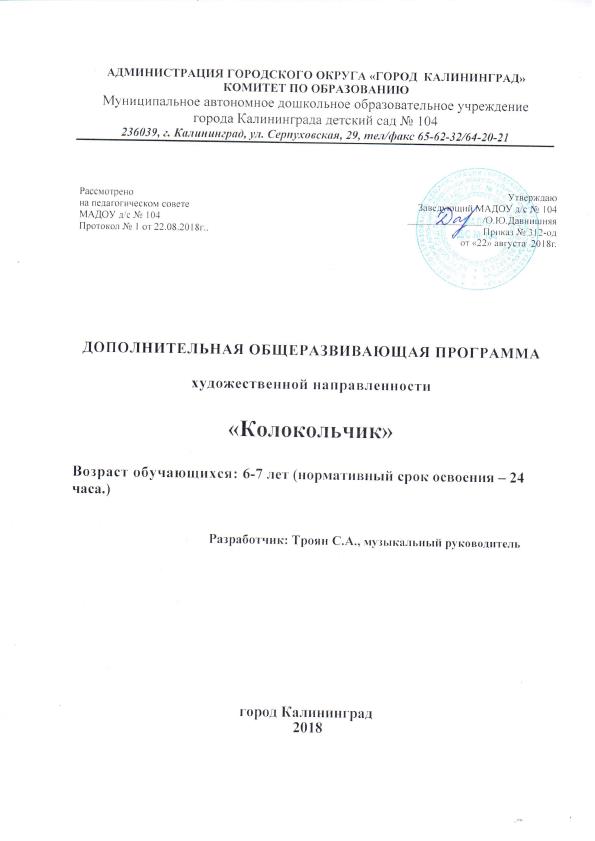 1.Пояснительная запискаПрограмма дополнительного образования «Колокольчик» имеет художественную направленность.В дошкольном возрасте у ребенка возникают первые эстетические чувства при восприятии музыки, выраженные в эмоциональном отношении к тому, что он делает. Занятия пением способствуют развитию эмоциональной сферы ребенка, оно является самым массовым и доступным видом исполнитель.Актуальность программы в очевидно положительном воздействии пения на физическое развитие детей: способствует развитию и укреплению легких; развивая координацию голоса и слуха, улучшает детскую речь; влияет на общее состояние организма ребенка, вызывает реакции, связанные с кровообращением и дыханием. По мнению врачей, пение является лучшей формой дыхательной гимнастики.Педагогическая целесообразность заключается в формировании музыкальных способностей: эмоциональная отзывчивости на музыку, ладового чувства, музыкально-слуховых представлений, чувство ритма. Кроме того, дети получают различные сведения о музыке, приобретают умения и навыки. В пении реализуются музыкальные потребности ребенка, так называемые знакомые и любимые песни он может исполнять по своему желанию в любое время. Пение наиболее близко и доступно детям и является одним любимых видов музыкальной деятельности.Новизна программы в объединении детей через хоровое пение, создание условий для эмоционального музыкального общения.Благодаря слову песня наиболее доступна детям по содержанию, чем любой другой музыкальный жанр. Текст песни помогает ребенку лучше понять музыкальный образ. Дети поют с удовольствием, целиком отдаваясь этому занятию.Цель программы: Развитие музыкальных и творческих способностей детей дошкольного возраста.Задачи программы:Образовательные:• Расширение представлений ребенка об окружающем мире;• Приобщение к народной певческой культуре.• Ознакомление с основами музыкальной теории и сольфеджио. Развивающие:• Овладение певческими навыками: дикцией, звукообразованием, чистотой интонирования, дыханием, ансамблем;• Исполнять песню различными способами: с музыкальным сопровождением и без него, под фонограмму, индивидуально и хором, с движениями, инсценировать песню;• Расширять певческий диапазон;• Развивать сенсорные способности (чувствовать, ощущать, сопереживать);• Различать звуки по высоте, длительности, динамике;• Отмечать правильное и неправильное пение.Воспитательные:• Эмоциональное развитие ребенка через песню;• Созданий условий для полноценного и своевременного психологического развития.• Формировать навыки межличностного общения, навыки самоконтроля.• Формировать волевые качества и поведенческие навыки учащихся Отличительной особенностью данной дополнительной программыявляется формирование одновременно комплекса певческих умений и навыковПевческая дикция - умение правильного произношения слов и звуковых сочетаний в процессе пения. Развития данного умения связано с четким пропеванием текста песен, выделением отдельных слов, имеющих особую смысловую нагрузку. Для выработки правильной дикции применяются следующие приемы: выразительное чтение текста,- разъяснение смысла непонятных слов;- правильное и отчетливое произношение слов;- чтение текста шепотом, с четкой артикуляцией.Дыхание - один из важнейших певческих навыков, благодаря которому возникает чистота интонирования, напевность, легкость пения. Для дошкольника не характерно певческое, диафрагмальное дыхание. Во время пения он дышит поверхностно, рефлекторно. Развитие дыхания во время пения предполагает формирование умений дышать между фразами, экономно расходуя воздух. Для правильного дыхания важна певческая установка - посадка прямая, не поднимая плеч.Звукообразование - умение, связанное с извлечением голосом звуков определенного качества, отвечающих требованиям: легкости, мягкости, напевности. Для дошкольников воссоздать нужное качество звука в пении чрезвычайно трудно. Развитие данного умения связано в упражнениями в пении без крика и напряжения, с протяжным пропеванием долгих звуков, с постепенным расширением диапазона детских песен.Для формирования навыка правильного звукообразования применяются такие методы и приемы:- образное слово;- беседа о характере музыки;- показ приемов исполнения;- пропевание на слоге.Чистота интонирования - умение интонационно точно воспроизвести мелодию песни. Развитие данного умения связано с развитием всех предыдущих, поскольку точно воспроизвести мелодию песни можно только при правильном дыхании, звукообразовании, четкой дикции. Чистота интонации в пении требует постоянной работы над совершенствованием слуха, начиная с раннего возраста.Возраст детей. В состав вокальной студии «Колокольчик» входят дети старшего дошкольного возраста от 6-и до 7-и лет. Дети это возраста уже овладевают связной речью. Они могут самостоятельно исполнить небольшую песенку, отличают грустную мелодию от веселой, быструю от медленной. Способны понять шутливый характер попевки. С удовольствием включаются в разучивание и исполнение.Срок реализации дополнительной общеразвивающей программы – 24 часа. Дополнительная общеобразовательная программа реализуется в течение всего календарного года, включая каникулярное время, и делится на учебный год с 1 сентября по 31 мая (аудиторные занятия) и летний период с 1 июня по 31 августа (внеаудиторные занятия). Регулярность занятий - 30 минут 1 раз в неделю. Аудиторная нагрузка в год составляет 36 занятий, внеаудиторная 12 занятий.Объём  программы составляет  24 часа  00  минут Форма и режим занятий.Основные формы реализации программы:-занятие с группой детей;-индивидуальные занятия:-участие в утренниках, развлечениях и др. мероприятиях детского сада; -концертные выступления на городских мероприятиях;-отчетные концерты;-консультации с родителями;Методы и приемы обучения: наглядный, словесный, практический.Для наглядного метода - это слушание, разглядывание картинки, видео и пр., для словесного - беседа о произведении, разъяснение непонятных слов, для практического - это разучивание и исполнение произведения или упражнения.В летний период (внеаудиторные занятия) проводятся в разных видах и формах: участие в праздниках и развлечениях, концерты с посещением детей разных групп, инсценировки, театрализованные игры, домашнее музицирование с родителями.Планируемые результаты и способы определения их результативности.После завершения курса ребенок будет иметь-устойчивый интерес ребенка к песне;- развитие музыкального слуха,-развитие чувства ритма;-ладовое чувство;-музыкальная память;-развитие певческого голоса: подвижность, полетность;-расширение певческого диапазона;- эмоциональную отзывчивость.Формы подведения	итогов	реализации дополнительной  образовательной программы:-педагогическая диагностика;-отчетный концерт.2.Учебный план3.Календарный учебный графикКалендарный год включает в себя каникулярное время и делится на учебный год с 1 сентября по 31 мая (аудиторные занятия) и летний оздоровительный период с 1 июня по 31 августа (внеаудиторные занятия).Продолжительность учебного года в МАДОУ д/с № 104Продолжительность учебного года (аудиторные занятия)- 36 недель Продолжительность летнего оздоровительного периода в  МАДОУ д/с № 104Продолжительность летнего периода (внеаудиторные занятия – самостоятельная работа с родителями) - 12 недель 3. Календарь аудиторных и внеаудиторных занятий4. Комплектование групп 1 сентября и по 1 октября. Объём образовательной нагрузки:Количество максимальной аудиторной нагрузки на одну группу  1 час в неделю, что составляет 36  занятий в год. Занятия проводятся по подгруппам в соответствии с расписанием, утвержденным заведующим МАДОУ д/с № 104. Режим работы в летний период (внеаудиторные занятия)В летнее время занятия проводятся в форме дидактических игр, развлечений, досугов, домашней игротеки. Сроки проведения Дней открытых дверей в МАДОУ д/с № 104 : 20.04 - 30.04.4.Рабочая программаРаздел 1. «Развитие дикции»Содержание: Упражнения Т. Э Тютюнниковой «Ама - лама» , « Ту-ту-ляк»», Пропевание слогов «бро», «гро», «Бык тупогуб» , «Веники».Раздел 2. « Развитие диапазона голоса»мажорный звукоряд на слоги с разными штрихами и на различные гласные. Упражнение Т. Э « Белая гамма».Раздел 3. «Развитие ритмического чувства»Дидактическая игра «Хлопаем в ладошки». Попевки «Барабанщик». Русская народная песня «Млада».Раздел 4. «Развитие легкости и полетности звука»Упражнение «Дождик» м. Пение звукоряда на слоги.,Упражнения на одном звуке.Раздел 5. «Пение восходящих и нисходящих тетрахордов»Упражнение «Белая гамма»», мажорная и минорная гаммы.Раздел 6. «Пение акапелла»Русская народная песня «Во деревне ». Любые песни, исполняющиеся без музыкального сопровождения.Раздел 7. «Народные попевки и песни»Попевка «Веники», Русская народная песенка «Во горнице», «Во деревне - то было», «Было у матушки двадцать дочерей» белорусская народная песня, «Казачья», « Я на горку шла».Раздел 8. « Авторские песни»А. Варламов «Маленький гном», А. Варламов «Росиночка - Россия», Ю. Чичков «Выглянуло солнышко», А. Новгородцев. Веселая песенка», «Бродячие артисты» (из репертуара «Веселые ребята»).Раздел 9. «Вокальная импровизация»«Спроси: как тебя зовут песенкой», « Пропой свое имя», « Пропой: какая погода».Раздел 10. «Инсценировека песни»А. Варламов «Маленький гном», русская народная песня «Во деревне-то было», « Кудерышки».Раздел 11. « Пальчиковые игры»«Совушка», « Капуста», «Овечки».5.Оценочные и методические материалы  Формы аттестации и оценочные материалыПедагогическая диагностика. Участие в концерте, отчётный концерт.Организационно - педагогические условия реализации программыПедагог, реализующий данную программу, должен иметь высшее или среднее профессиональное образование в области, соответствующей профилю кружка без предъявления требований к стажу работы.Материально- техническое обеспечениеОрганизационные условия, позволяющие реализовать содержание учебного курса предполагают наличие специально оборудованного кабинета.1. Наличие музыкального центра и СД дисков, флеш-карты.2.Наличие фортепиано, аккордеона.3.Наличин персонального компьютера или ноутбука.3. Наличие детских ударно-шумовых инструментов.4. Наличие комплекта костюмов для выступлений.5. Наличие шапочек зверей для инсценировок.6. Свободное пространство для проведения игр.7.Игрушки.Методические рекомендацииПри реализации данной программы необходимо выполнение важного условия - ребёнок принимает активное участие в процессе музыкальной деятельности. Поэтому следует подбирать разнообразный материал и приёмы работы над ним, руководствуясь следующими принципами:Принцип необходимости и достаточности определяется в достижении тех объёмов, которые необходимы для формирования первоначальных хоровых навыков у детей дошкольного возраста.Принцип доступности руководствуется разнообразием материала и приёмов работы с ним.Принцип постепенного музыкального развития детей является одним из главных условий, необходимых для успешности процесса обучения на основе творческого подхода. Независимо от возраста каждый ребёнок на начальном этапе обучения должен сделать определённые шаги в музыкальное искусство, познакомившись с его простейшими элементами.Принцип приоритетности практических форм работы опирается на освоение детьми музыкальной практики.Существенным фактором поддержания интереса детей к пению является эмоциональная окраска занятия, увлечённость воспитанников, их внутренний комфорт, раскованность. Эти положения служат руководством при организации образовательного процесса, направленного на повышение эффективности обучения детей вокально-хоровым навыкам.В целях повышения уровня певческих навыков детей в ходе реализации программы важно применять современные технологии: метод активного включения всех детей в музыкальную деятельность, метод дифференцированного и личностно-ориентированного обучения, метод упражнений.Наиболее эффективным методом и наиболее продуктивным путём обучения не только певческих навыков, но и музыкальности в целом, является обучение пению играя (О.В. Кацер «Игровая методика обучения детей пению»). Применяя игровые способы воспитания, развития и обучения, и все эти процессы проходят для детей незаметно, непроизвольно. Они не задумываются над тем, легко это или трудно, хорошо или плохо. Они просто интуитивно усваивают манеру петь, говорить, ходить, общаться, действовать. Непроизвольное обучение детей в игре не нарушает их психофизического состояния, потому что в нём есть всё необходимое для развития:	интерес, положительные эмоции, образ, фантазии, речевоеобщение, движение. Практика показала, что игровая методика полезна для всех детей, способствует исправлению неуверенности и тревожности в себе, положительно влияет на детей с низкой самооценкой, ведь дети в игровом процессе успешны все, поэтому они с удовольствием, активно и естественно занимаются певческой деятельностью.Особенное внимание уделяется выработке певческого дыхания смешанного типа. Известно, что в силу физиологических особенностей развития у дошкольников невозможно выработать диафрагмальное дыхание, но максимально приблизиться к эталону возможно, главное - поверхностное дыхание. Часто вдох у детей сопровождается поднятием плеч, это недопустимо, так как препятствует правильному звукообразованию. Формируя короткий вдох и длинный выдох, используются следующиеприёмы контроля и самоконтроля: осенние листочки (на тонких ниточках), «снежинки» (из салфеток), которые как можно дольше не должны упасть, поддерживаемые в воздухе активным выдохом.Работу над звукообразованием начинается с распевов, в которых много гласных и звонких согласных в окончании слов. Отправной точкой при обучении пению является эталон певческого звука, поэтому широко используются песни-игры, построенные по принципу «эхо», в которых у детей, с одной стороны, есть возможность ориентации на эталон певческого звучания, а с другой - увеличивается возможность самоконтроля и постоянного сравнения своего исполнения с исполнением педагога. По этому же принципу ведется разучивание всех песен, стараясь разнообразить многократное повторение одной и той же фразы, вводя элементы игры. Большое значение уделяется работе над дикцией, стараясь добиваться утрированного произношения гласных «о», «а», «я», предлагая детям как можно шире открывать рот, что в свою очередь раскрепощает нижнюю челюсть. Этот приём помогает формировать интонационную выразительность исполнения.Таким образом, фонопедические упражнения способствуют расширению певческого диапазона, увеличению силы и яркости голоса, полётности звучания, певучести голоса, а так же раскрепощённости певческого процесса. С младшим хором занятия проходят. в основном. фронтально, подбирая песни, доступные по содержанию, с небольшим диапазоном, в соответствии с голосовыми возможностями детей, в следующих пределах: ре-ля (си) первой октавы, с короткими фразами, чтобы дети могли своевременно взять дыхание. Ритм песен также несложен и состоит из сочетания нот разной длительности - восьмых, четвертных, половинных, исполняются в небыстром темпе, с умеренной силой звучания, так как голосовые связки у детей ещё не сформированы. В работе со старшим хором пение без сопровождения - пение акапелла способствует развитию слуха, формирует музыкальный вкус. По ходу разучивания песен дети получают элементарные сведения о музыке, средствах музыкальной выразительности; при разборе содержания знакомятся с основными терминами, определяющими характер произведения, темп, динамику. Ещё дети узнают про свои голосовые возможности, про соблюдение правил при пении. Например:- чем быстрее темп, тем легче и активнее должен быть звук;- нельзя сливать два гласных, стоящих на стыке слов;- недопустимо брать дыхание посреди слова (если оно не цепное);- вдох по объёму и скорости производить в характере песни.Развитие певческого голоса детей тесно связываются с формированием определённых навыков, т.е. действий, отдельных компонентов, которые в результате повторения станут автоматизированными.Работу над песней можно условно разделить на три этапа, каждый из которых имеет свои методы и приемы.На первом этапе работы над песней (ознакомление, восприятие) применяются наглядный и словесный методы. С помощью выразительного исполнения песни, образного слова, беседы о характере музыки, педагог стремится пробудить интерес к ней, желание ее выучить. Важно, чтобы дети почувствовали и настроения, переданные в музыке, высказались о характере песни в целом, смене настроений в ее частях. Лишь яркое, выразительное исполнение педагога способно вызвать положительные эмоции у детей, переживание содержания музыки. Беседа об эмоционально - образном содержании музыки песни помогает настроить ребят на выразительное ее исполнение.На втором этапе начинается собственно разучивание песни (на протяжении 3-5 занятий). Помимо наглядного и словесного методов здесь большое значение имеет практический метод. Дети овладевают необходимыми певческими навыками, запоминают и воспроизводят мелодию, ритм песни.На втором этапе работы дети овладевают певческими навыками. Обучение пению требует от ребенка немалых волевых усилий. Чтобы поддержать интерес к песне, сосредоточить внимание детей, важно уметь создавать игровые ситуации, использовать музыкально - дидактические игры, проблемные задания. В среднем песня разучивается на 8-9 занятиях и интерес к песне может падать. Нужно поддерживать его с помощью различных педагогических приемов, связывать пение с другими видами музыкальной деятельности: движениями, игрой на детских музыкальных инструментах.На третьем этапе песни повторяются. Дети уже овладели певческими навыками и свободно исполняют выученный репертуар. Если песня полюбилась, ребята поют ее по своему желанию не только на занятиях. Они надолго запоминают ее, включают в игры, с удовольствием «выступают» перед зрителями.Обучать ребенка пению лучше всего, используя для этого свой собственный голос. Слушая песню, малыш сам начинает подпевать, старательно подражая выразительным интонациям голоса взрослого. Чем младше ребенок, тем более легким должен быть песенный репертуар. Помните, что объем детского голоса невелик. Голосовые связки у малышей тонкие и хрупкие. Поэтому весь голосовой аппарат ребенка требует очень осторожного и бережного отношения.При обучении пению всегда идите от простого к более сложному, словно постепенно поднимаетесь по лесенке к вершинам исполнительского мастерства.Список использованной литературыНормативно - правовые акты1. Федеральный закон «Об образовании в Российской Федерации» от 29.12. 2012 №273-ФЗ;2. Указ Президента Российской Федерации «О мерах по реализации государственной политики в области образования и науки» от 07.05.2012 №599;3. Приказ Минобрнауки России от 29.08.2013 № 1008 «Об утверждении порядка организации и осуществления образовательной деятельности по дополнительным образовательным программам»;4. СанПиН 2.4.1.3049-13 «Санитарно-эпидемиологические требования к устройству, содержанию и организации режима работы дошкольных образовательных организаций».Список литературы для педагога дополнительного образования5.Музыкальные игры в детском саду И.Бодраченко.- М.: Айрис-пресс,2009.6.Журнал «Музыкальный руководитель» - методический материал для музыкальных руководителей. -М.: изд. дом «Воспитание дошкольника»,2010, 2011 ,2012, 2013.7.Журнал «Музыкальная палитра» - методический материал для музыкальных руководителей.-Санкт- Петербург, 2011, 2012 ,2013.8.Программа В.Костиной « Камертон» , М, «Просвещение»,2004г.№ п/пНазвание разделовКол-во занятийКол-во занятий№ п/пНазвание разделоввсеготеорияпрактика1.Упражнения на развитие дикции4222.Упражнения для расширения диапазона голоса3123.Упражнения для развития ритмического чувства4224.Упражнения для развития легкости и полетности звучания4225.Пение восходящих и нисходящих тетрахордов3126.Упражнения и песни «акапелла.»4137.Народные попевки и песни4138.Пение авторских произведений3129.Вокальная импровизация21110.Инсценировка песен21111.Пальчиковые игры312Итого за учебный год (аудиторные занятия)361422Летний период (внеаудиторные занятия)12012Итого за календарный год481 полугодиепо мере комплектования групп1 полугодие18недельМониторинг на начало учебного года03.09-07.09Зимниепраздники30.12- 08.012 полугодиепо мере реализации программы в полном объёме2 полугодие18недельМониторинг на конец учебного года20.05-24.05Всего аудиторных недель36Летний оздоровительный период01.06-31.08.Всего внеаудиторных недель12                       Календарно-тематическое планирование                       Календарно-тематическое планирование                       Календарно-тематическое планирование                       Календарно-тематическое планирование                       Календарно-тематическое планирование                       Календарно-тематическое планирование                       Календарно-тематическое планирование№№Тема занятияОборудование и материалыОборудование и материалыФормаконтроляпериодАудиторные занятияАудиторные занятияАудиторные занятияАудиторные занятияАудиторные занятияАудиторные занятияАудиторные занятия11" В хоровод вставай, песню запевай" Знакомство с песней, слушание. Разучивание куплетов, пропеваниеМуз, центр, синтезатор, флеш. накопительМуз, центр, синтезатор, флеш. накопительИндивидуальноеисполнениесентябрь22" В хоровод вставай, песню запевай" Пропевание сложных мелодических оборотов.Исполнение (выразительное): с солистами, по рядамМуз, центр, синтезатор, флеш. накопительМуз, центр, синтезатор, флеш. накопительИндивидуальноеисполнениесентябрь33"Родная песня русская"Знакомство с песней, слушание. Разучивание куплетов, пропеваниеВидеофильм, музыкальношумовые инструменты, муз центр, синтезатор.Видеофильм, музыкальношумовые инструменты, муз центр, синтезатор.Пениеансамблямисентябрь44"Родная песня русская"Пропевание сложных мелодических оборотов.Исполнение (выразительное): мальчики - девочки.Видеофильм, музыкальношумовые инструменты, муз центр, синтезатор.Видеофильм, музыкальношумовые инструменты, муз центр, синтезатор.Пениеансамблямисентябрь55"За околицей хоровод" Знакомство с песней, слушание. Разучивание куплетов. Пение акапелла. Игра на ДМИ.Музыкально- шумовые инстр., аккордеон.Музыкально- шумовые инстр., аккордеон.Музыкально-дидактическяиграоктябрь66"Наш голосок, как ручеек" Знакомство с песней, слушание. Разучивание куплетов. Пение акапелла.Муз, центр, синтезатор, флеш. накопительМуз, центр, синтезатор, флеш. накопительПесеннаявикторинаоктябрь77"На горе-то калина"Знакомство с песней, слушание. Разучивание куплетов, пропеваниеВидеофильм, музыкальношумовые инструменты, муз центр, синтезаторВидеофильм, музыкальношумовые инструменты, муз центр, синтезаторСоревнованиеимпровизацийоктябрь88"На горе-то калина"Пропевание сложных мелодических оборотов.Видеофильм, музыкальношумовые инструменты, муз центр, синтезаторВидеофильм, музыкальношумовые инструменты, муз центр, синтезаторСоревнованиеимпровизацийоктябрь99Исполнение (выразительное): с солистами, по рядамноябрь1010"Мы - бродячие артисты"Знакомство с песней, слушание. Разучивание куплетов, пропеваниеМузыкально- шумовые инстр., аккордеон.Музыкально- шумовые инстр., аккордеон.Выступлениеноябрь1111"Мы - бродячие артисты"Пропевание сложных мелодических оборотов.Исполнение (выразительное): с солистами, мальчики - девочки.Музыкально- шумовые инстр., аккордеон.Музыкально- шумовые инстр., аккордеон.Выступлениеноябрь1212" Мы певцы и музыканты" Знакомство с песней, слушание. Разучивание куплетов, пение акапеллаМуз, центр, синтезатор, флеш. накопительМуз, центр, синтезатор, флеш. накопительДидактическаяиграноябрь1313" Мы певцы и музыканты"Пропевание сложных мелодических оборотов.Исполнение (выразительное): с солистами, по рядамМуз, центр, синтезатор, флеш. накопительМуз, центр, синтезатор, флеш. накопительДидактическаяиградекабрь1414"Замела метелица"Знакомство с песней, слушание. Разучивание куплетов.Музыкально- шумовые инстр., аккордеон.Музыкально- шумовые инстр., аккордеон.Выступлениедекабрь1515"Замела метелица"Пропевание сложных мелодических оборотов.Исполнение (выразительное): в ансамблях.Музыкально- шумовые инстр., аккордеон.Музыкально- шумовые инстр., аккордеон.Выступлениедекабрь1616"Здравствуй, праздник, новый год" Знакомство с песней, слушание. Разучивание куплетов.Видеофильм, музыкально - шумовые инструменты, муз центр, синтезаторВидеофильм, музыкально - шумовые инструменты, муз центр, синтезаторВыступлениедекабрь1717"Здравствуй, праздник, новый год" Пропевание сложных мелодических оборотов.Исполнение (выразительное): с солистами, по рядамВидеофильм, музыкально  -шумовые инструменты, муз центр, синтезаторВидеофильм, музыкально  -шумовые инструменты, муз центр, синтезаторВыступлениеянварь1818"Тиха рождественская ночь" Знакомство с песней, слушание. Разучивание куплетов.Муз, центр, синтезатор, флеш. накопительМуз, центр, синтезатор, флеш. накопительИндивидальноепениеянварь1919"Тиха рождественская ночь" Пропевание сложных мелодических оборотов.Исполнение (выразительное): с солистами, по рядамМуз, центр, синтезатор, флеш. накопительМуз, центр, синтезатор, флеш. накопительИндивидальноепениеянварь2020"Тиха рождественская ночь" Повторное исполнение песни, учить отчетливо произносить гласные в словах; согласные в конце словМуз, центр, синтезатор, флеш. накопительМуз, центр, синтезатор, флеш. накопительИндивидальноепениефевраль2121"Спи, младенец мой прекрасный" Знакомство с песней, слушание. Разучивание куплетов.Музыкально - шумовые инстр., аккордеон.Музыкально - шумовые инстр., аккордеон.Выступлениефевраль2222"Служу России"Знакомство с песней, слушание. Разучивание куплетов.Видеофильм, музыкально - шумовые инструменты, муз центр, синтезаторВидеофильм, музыкально - шумовые инструменты, муз центр, синтезаторУчастие в концертефевраль2323"Служу России"Пропевание сложных мелодических оборотов.Исполнение (выразительное): с солистами, мальчики - девочки.Видеофильм, музыкально -шумовые инструменты, муз центр, синтезаторВидеофильм, музыкально -шумовые инструменты, муз центр, синтезаторУчастие вконцертефевраль2424"Дуют ветры в феврале"Знакомство с песней, слушание. Разучивание куплетов, пропевание акапеллаМузыкально - шумовые инстр., аккордеон.Музыкально - шумовые инстр., аккордеон.Дидактическаяиграмарт2525"Наша армия сильна"Знакомство с песней, слушание. Разучивание куплетов.Учить детей брать правильно певческое дыхание, исполнять песни легким звуком.Муз, центр, синтезатор, флеш. накопительМуз, центр, синтезатор, флеш. накопительДидактическаяиграмарт2626"Мама - солнышко мое"Знакомство с песней, слушание. Разучивание куплетов.Повторное исполнение песни легким звуком, добиваться слаженного пения.Музыкально- шумовые инстр., аккордеон.Музыкально- шумовые инстр., аккордеон.Участие в концертемарт2727"Подснежник"Знакомство с песней, слушание. Разучивание куплетов, пропеваниеВидеофильм, музыкальношумовые инструменты, муз центр, синтезаторВидеофильм, музыкальношумовые инструменты, муз центр, синтезаторУчастие в концертемарт2828"Подснежник"Пропевание сложных мелодических оборотов.Исполнение (выразительное): с солистами, по рядамВидеофильм, музыкальношумовые инструменты, муз центр, синтезаторВидеофильм, музыкальношумовые инструменты, муз центр, синтезаторУчастие в концертеапрель2929" Все цветы весенние" Знакомство с песней, слушание. Разучивание куплетов. Пение акапелла.Муз, центр, синтезатор, флеш. накопительМуз, центр, синтезатор, флеш. накопительИндивидуальноепениеапрель3030"Весенний ветерок"Знакомство с песней, слушание. Разучивание куплетов. Игра на ДМИ.Музыкально - шумовые инстр., аккордеон.Музыкально - шумовые инстр., аккордеон.Открытоезанятиеапрель3131"Пришла весна, запели птицы" Знакомство с песней, слушание. Разучивание куплетов.Учить петь без крика, естественным голосом, легким звукомВидеофильм, музыкально - шумовые инструменты, муз центр, синтезаторВидеофильм, музыкально - шумовые инструменты, муз центр, синтезаторОткрытоезанятиеапрель3232"Пришла весна, запели птицы" Пропевание сложных мелодических оборотов.Исполнение (выразительное): с солистами, по рядамВидеофильм, музыкальношумовые инструменты, муз центр, синтезаторВидеофильм, музыкальношумовые инструменты, муз центр, синтезаторОткрытоезанятиемай3333"Скворушка"Знакомство с песней, слушание. Разучивание куплетов.Муз, центр, синтезатор, флеш. накопительМуз, центр, синтезатор, флеш. накопительОтчетныйконцертмай3434"Мой прадедушка"Знакомство с песней, слушание. Разучивание куплетов.Музыкально - шумовые инстр., аккордеон.Музыкально - шумовые инстр., аккордеон.Концертмай3535"Мой прадедушка"Пропевание сложных мелодических оборотов.Исполнение (выразительное): с солистами, мальчики - девочки.Музыкально - шумовые инстр., аккордеон.Музыкально - шумовые инстр., аккордеон.Концертмай3636"Была война." Знакомство с песней, слушание. Разучивание куплетов.Музыкально - шумовые инстр., аккордеон.Музыкально - шумовые инстр., аккордеон.Концертмай                          Внеаудиторные занятия                          Внеаудиторные занятия                          Внеаудиторные занятия                          Внеаудиторные занятия                          Внеаудиторные занятия                          Внеаудиторные занятияТемаТемаТемаПрограммное содержаниеПрограммное содержаниепериод"Песня наша русская" "Песня наша русская" "Песня наша русская" Пропевание сложных мелодических оборотов. Исполнение (выразительное): с солистами, по рядамПропевание сложных мелодических оборотов. Исполнение (выразительное): с солистами, по рядамиюнь"Пошла млада за водой" "Пошла млада за водой" "Пошла млада за водой" Знакомство с песней, слушание Разучивание куплетов, пропевание.Знакомство с песней, слушание Разучивание куплетов, пропевание.июнь"Пошла млада за водой" "Пошла млада за водой" "Пошла млада за водой" Повторное исполнение песни, учить отчетливо произносить гласные в словах; согласные в конце словПовторное исполнение песни, учить отчетливо произносить гласные в словах; согласные в конце словиюнь"За околицей ""За околицей ""За околицей "Учить детей брать правильно певческое дыхание, исполнять песни легким звукомУчить детей брать правильно певческое дыхание, исполнять песни легким звукомиюнь"Звени голосок, как ручеек" "Звени голосок, как ручеек" "Звени голосок, как ручеек" Упражнять детей в различении звуков по высотеУпражнять детей в различении звуков по высотеиюль"Калинушка, да с малинушкой" "Калинушка, да с малинушкой" "Калинушка, да с малинушкой" Знакомство с песней, слушание, разучиваниеЗнакомство с песней, слушание, разучиваниеиюль"Калинушка, да с малинушкой"."Калинушка, да с малинушкой"."Калинушка, да с малинушкой".Пропевание сложных мелодических оборотов.Пропевание сложных мелодических оборотов.июль"Мы - певцы и музыканты" "Мы - певцы и музыканты" "Мы - певцы и музыканты" Слушание, знакомство с песней. Разучивание куплетовСлушание, знакомство с песней. Разучивание куплетовиюль" Играй, гармошка"Слушание, знакомство с песней, Разучивание куплетов." Играй, гармошка"Слушание, знакомство с песней, Разучивание куплетов." Играй, гармошка"Слушание, знакомство с песней, Разучивание куплетов.Слушание, знакомство с песней, Разучивание куплетов.Слушание, знакомство с песней, Разучивание куплетов.август" Играй, гармошка"" Играй, гармошка"" Играй, гармошка"Повторное прослушивание. Пропевание сложных мелодических оборотов. Повторное прослушивание. Пропевание сложных мелодических оборотов. август"Птицы прилетели, на деревья сели""Птицы прилетели, на деревья сели""Птицы прилетели, на деревья сели"Пропевание сложных мелодических оборотов. Пропевание сложных мелодических оборотов. август"Скворушка""Скворушка""Скворушка"Слушание, знакомство с песней, разучивание куплетов.Слушание, знакомство с песней, разучивание куплетов.августИтого за учебный год (аудиторные занятия)Итого за учебный год (аудиторные занятия)Итого за учебный год (аудиторные занятия)Итого за учебный год (аудиторные занятия)Итого за учебный год (аудиторные занятия)Итого за учебный год (аудиторные занятия)361422Летний период (внеаудиторные занятия)Летний период (внеаудиторные занятия)Летний период (внеаудиторные занятия)Летний период (внеаудиторные занятия)Летний период (внеаудиторные занятия)Летний период (внеаудиторные занятия)12012Итого за календарный годИтого за календарный годИтого за календарный годИтого за календарный годИтого за календарный годИтого за календарный год48